Mateřská škola Račiněves, příspěvková organizace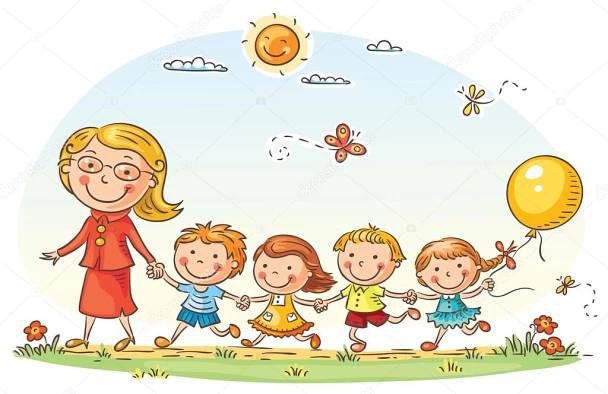 Zápis do Mateřské školy proběhne ve dnech od 2.5. do 15.5.2021 proběhne bez přítomnosti dětí a zákonných zástupců ve škole. Bližší informace na webu Mš: www.msracineves.cz a na telefonním čísle: 607 830 229.